 “Anatomy and Art”Professor Clive Lee, Professor of Anatomy, Royal College of Surgeons in Ireland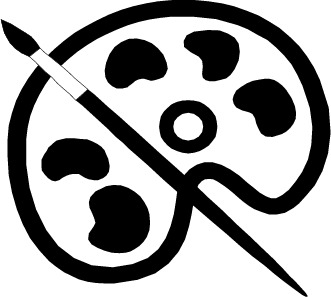 Thursday, 28th May 2015 (5-6pm)Education & Conference Centre, RVEEHThis meeting is open to all, refreshments available from 4.30pmThis meeting will not be video-linked.For further details please contact Una Nugent or Dr Denise Curtin.